   Gizem, gece geç yattığı için sabah uyuyup kalmıştı. Uyandığında saat çok geç olmuştu. Hızla giyinip kahvaltı bile yapamadan okula gitti. Okula vardığın- da ders çoktan başlamıştı. Kapıyı çalıp içeri girdi, öğretmenden geç kaldığı için özür diledi.  (İlk dört soruyu metne göre cevaplayınız.)1.) Gizem okula neden geç kalmış? A. servisi kaçırmış.  B. uyuyup kalmış   C. okulu unutmuş                                              2.) Gizem neden kahvaltı yapmamış?A.karnı acıkmamış    B. yiyecek yokmuş                C. kahvaltı yapacak zaman yokmuş3.) Gizem kimden özür dilemiş?A. öğretmenden        B. arkadaşından C.  annesinden                                                                                                              4.) Gizem için hangisi söylenebilir?A.uykucudur               B. zekidir    C. akıllıdır 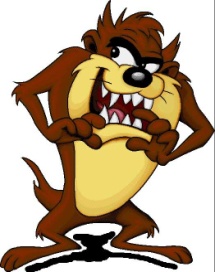 5.)                                                                                               A. kuşlar          B. taş             C. evler6.) 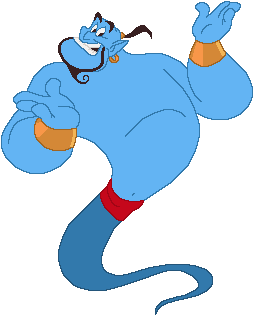 Yukarıdaki cümlenin devamı aşağıdakiler- den hangisi olabilir?A. sabah erken kalktım.                                      B. sabah geç uyandım.                               C. sabah erkenden okula gittim.7.) 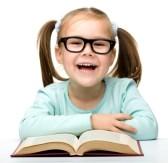 A. A. sıcak               B. ılık               C. buz8.) 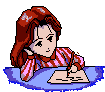 Yukarıda cümlede, hangi sorunun cevabı yoktur?A. ne zaman?      B. kim?        C. nerede?                                                      9.) 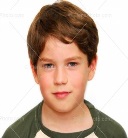 Erol’un cümlesinde kaç kelime vardır?   A. 6                    B. 4                  C. 5  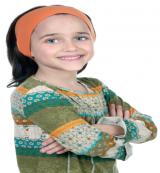 10.)  A. araba        B. misket        C. hazine11.) 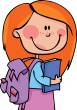 A.Yeşim akşam bize gelir misin?                          B. Ali kaç tane kalemin var?                              C. Benim hiç bisikletim olmadı? 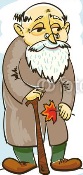                                                                          12.)                                    Yukarıdaki cümlenin sonuna hangi noktalama işareti konmalıdır? A. ( ! )                B. ( ? )              C. ( . )                                                                     13.)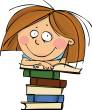 A. spor            B. tren            C. plav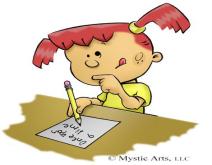 14.)A. i – kin – ci          B. bir – in - ci C. son- un - cu 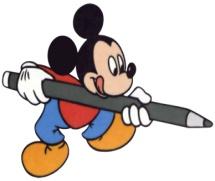 15.)          A. Yarın hep beraber pikniğe gidelim. B. Bize Bursa’dan misafir geldi.                     C. Kedim Tekir, çok yaramaz.16.)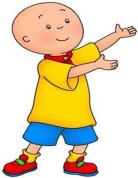 A. sarı- şın            B. sar – ı – şın       C. sa – rı – şın   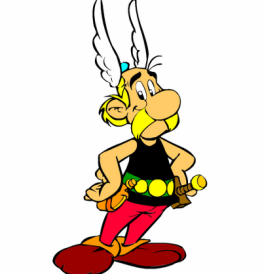 17.)                                                                                 A. daire            B. kalın          C. sakar  18.)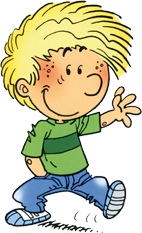                                                             Yukarıdaki cümlede, hangi sorunun cevabı yoktur?A. Ne?          B. Neden?    C. Ne zaman                                       19.) “ içti – sıcak – Nil – çorba “Yukarıdaki kelimelerden nasıl bir anlamlı ve kurallı cümle oluşur?A.Nil çorba sıcak içti.                                           B. Nil sıcak çorba içti.                                            C. Sıcak çorba içti Nil.                                       20.)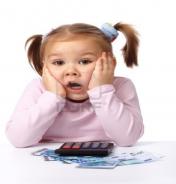                                                                                   A. Bahçede birçok kedi gördüm.                            B. Eren yoldaki taşları topladı.                                 C. Nesrin kuşu yuvasına koydu. 